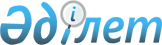 Об определении размера и порядка оказания жилищной помощи в районе АққулыРешение маслихата района Аққулы Павлодарской области от 26 марта 2024 года № 78/18. Зарегистрировано в Департаменте юстиции Павлодарской области 28 марта 2024 года № 7521-14
       В соответствии с подпунктом 15) пункта 1 статьи 6 Закона Республики Казахстан "О местном государственном управлении и самоуправлении в Республике Казахстан", статьи 97 Закона Республики Казахстан "О жилищных отношениях", Приказом Министра промышленности и строительства Республики Казахстан от 8 декабря 2023 года № 117 "Об утверждении Правил предоставления жилищной помощи" (зарегистрирован в Реестре государственной регистрации нормативных правовых актов под № 33763), маслихат района Аққулы РЕШИЛ:
      1. Определить размер и порядок оказания жилищной помощи в районе Аққулы, согласно приложению к настоящему решению.
      2. Настоящее решение вводится в действие по истечении десяти календарных дней после дня его первого официального опубликования. Размер и порядок оказания жилищной помощи в районе Аққулы Глава 1. Общие положения
      1. Жилищная помощь предоставляется за счет средств местного бюджета малообеспеченным семьям семьям (гражданам), постоянно зарегистрированным и проживающим в жилище на территории района Аққулы, которое находится на праве собственности как единственное жилище на территории Республики Казахстан, также нанимателям (поднанимателям) жилища из государственного жилищного фонда и жилища, арендованного местным исполнительным органом в частном жилищном фонде, на оплату:
       расходов на управление объектом кондоминиума и содержание общего имущества объекта кондоминиума, в том числе капитальный ремонт общего имущества объекта кондоминиума;
       потребления коммунальных услуг и услуг связи в части увеличения абонентской платы за телефон, подключенный к сети телекоммуникаций;
      расходов за пользование жилищем из государственного жилищного фонда и жилищем, арендованным местным исполнительным органом в частном жилищном фонде. 
      Расходы малообеспеченных семей (гражданам), принимаемые к исчислению жилищной помощи, определяются как сумма расходов по каждому из вышеуказанных направлений.
      2. Жилищная помощь определяется как разница между суммой оплаты расходов на управление объектом кондоминиума и содержание общего имущества объекта кондоминиума, в том числе капитальный ремонт общего имущества объекта кондоминиума, потребление коммунальных услуг и услуг связи в части увеличения абонентской платы за телефон, подключенный к сети телекоммуникаций, пользование жилищем из государственного жилищного фонда и жилищем, арендованным местным исполнительным органом в частном жилищном фонде, и предельно допустимым уровнем расходов услугополучателя на эти цели, в размере 5 (пяти) процентов.
      3. Доля предельно-допустимых расходов малообеспеченной семьи (гражданина) в месяц на управление объектом кондоминиума и содержание общего имущества объекта кондоминиума, в том числе на капитальный ремонт общего имущества объекта кондоминиума, потребление коммунальных услуг и услуг связи в части увеличения абонентской платы за телефон, подключенный к сети телекоммуникаций, пользование жилищем из государственного жилищного фонда и жилищем, арендованным местным исполнительным органом в частном жилищном фонде, к совокупному доходу малообеспеченной семьи (гражданина) определяется в размере 5 (пяти) процентов.
      4. Совокупный доход малообеспеченной семьи (гражданина) исчисляется уполномоченным органом за квартал, предшествовавший кварталу обращения за назначением жилищной помощи, в порядке, определяемом приказом Приказ Министра промышленности и строительства Республики Казахстан от 8 декабря 2023 года № 117 "Об утверждении Правил предоставления жилищной помощи" (далее - Правила).
      5. Назначение жилищной помощи малообеспеченным семьям (гражданам) осуществляется уполномоченным органом государственным учреждением "Отдел занятости и социальных программ района Аққулы" (далее - уполномоченный орган). Глава 2. Размер оказания жилищной помощи
      6. Назначение жилищной помощи малообеспеченным семьям (гражданам) производится в соответствии нижеследующим нормам:
      - для одинокопроживающих граждан - 30 (тридцать) квадратных метров от общей площади жилища;
      - для семей из 2-х и более человек - 18 (восемнадцать) квадратных метров на одного человека от общей площади жилища.
      Норму потребления электрической энергии определить для потребителей, использующих электрические плиты в размере - 110 (сто десять) киловатт в месяц на одного человека.
      Для потребителей, не использующих электрические плиты - 90 (девяносто) киловатт в месяц на одного человека.
      7. Компенсация услуг связи в части увеличения абонентской платы за телефон, подключенный к сети телекоммуникаций, производится в соответствии с приказом Министра цифрового развития, инноваций и аэрокосмической промышленности Республики Казахстан от 28 июля 2023 года № 295/НҚ "Об определении размера и утверждении Правил компенсации повышения тарифов абонентской платы за оказание услуг телекоммуникаций социально защищаемым гражданам".
      8. Нормативы потребления коммунальных услуг, обеспечиваемых компенсационными мерами для потребителей, не имеющих приборов учета, устанавливаются в соответствии с Законом Республики Казахстан от 23 января 2001 года "О местном государственном управлении и самоуправлении в Республике Казахстан" и Законом Республики Казахстан от 27 декабря 2018 года "О естественных монополиях". Если нормативы и тарифы на расходы не определены в установленном законодательством порядке, возмещение затрат производится по фактическим расходам. Глава 3. Порядок оказания жилищной помощи
      9. Для назначения жилищной помощи малообеспеченная семья (гражданин) (либо его представитель по нотариально заверенной доверенности) обращается в Некоммерческое акционерное общество "Государственная корпорация "Правительство для граждан" (далее - Государственная корпорация) или на веб-портал "электронного правительства" со следующим перечнем документов:
      1) в Государственную корпорацию документ, удостоверяющий личность (для идентификации личности);
      документы, подтверждающие доходы семьи (за исключением сведений получаемых из соответствующих государственных информационных систем);
      справка с места работы либо справка о регистрации в качестве безработного лица (за исключением сведений получаемых из соответствующих государственных информационных систем);
      сведения об алиментах на детей и других иждивенцев;
      банковский счет;
      счета о размерах ежемесячных взносов на содержание жилого дома (жилого здания);
      счета на потребление коммунальных услуг;
      квитанцию-счет за услуги телекоммуникаций или копия договора на оказание услуг связи;
      счет о размере арендной платы за пользование жилищем, арендованным местным исполнительным органом в частном жилищном фонде, предъявленный местным исполнительным органом;
      2) на веб-портал "электронного правительства":
      запрос в форме электронного документа, удостоверенный электронной цифровой подписью услугополучателя;
      электронная копия документов, подтверждающих доходы семьи;
      электронная копия справки с места работы либо справка о регистрации в качестве безработного лица;
      электронная копия сведений об алиментах на детей и других иждивенцев;
      электронная копия банковского счета;
      электронную копию счета о размерах ежемесячных взносов на содержание жилого дома (жилого здания);
      электронную копию счета на потребление коммунальных услуг;
      электронную копию квитанцию-счет за услуги телекоммуникаций или копию договора на оказание услуг связи;
      электронную копию счета о размере арендной платы за пользование жилищем, арендованным местным исполнительным органом в частном жилищном фонде, предъявленного местным исполнительным органом.
      10. Срок рассмотрения документов и принятия решения о предоставлении жилищной помощи либо мотивированный ответ об отказе со дня принятия полного комплекта документов от Государственной корпорации либо через веб-портал "электронного правительства" составляет 8 (восемь) рабочих дней.
      11. Решение о назначении жилищной помощи либо мотивированный ответ об отказе в предоставлении услуги принимается уполномоченным органом, осуществляющим назначение жилищной помощи. Уведомление о назначении либо мотивированный ответ об отказе в назначении жилищной помощи направляется в Государственную корпорацию или "личный кабинет" в виде электронного документа.
      12. Уполномоченный орган отказывает в предоставлении жилищной помощи по основаниям предусмотренные пунктом 18 Правил.
      13. Выплата жилищной помощи малообеспеченным семьям (гражданам) приостанавливается, в случае, если получатель назначенную сумму жилищной помощи использует не по целевому назначению и несвоевременно вносит платежи на оплату за содержание жилого дома, за коммунальные услуги, услуги связи в части увеличения абонентской платы за телефон, подключенный к сети телекоммуникации, арендной платы за пользованием жилищем из государственного жилищного фонда.
      14. Жилищная помощь назначается сроком на один квартал независимо от времени подачи документов в текущем квартале по совокупному доходу и расходам на содержание жилища и коммунальных услуг предыдущего квартала.
      15. При предоставлении заявителем неполных или недостоверных сведений, повлекших за собой назначение жилищной помощи, заявителю и его семье выплата жилищной помощи прекращается, а полученные средства подлежат возврату согласно действующему законодательству Республики Казахстан.
      16. Назначение жилищной помощи осуществляется в пределах средств, предусмотренных в бюджете района на соответствующий финансовый год малообеспеченным семьям (гражданам).
      17. Выплата жилищной помощи малообеспеченным семьям (гражданам) осуществляется уполномоченным органом через банки второго уровня путем перечисления начисленных сумм на лицевые счета получателей жилищной помощи ежемесячно до 10 числа месяца следующего за месяцем принятия решения о назначении жилищной помощи.
					© 2012. РГП на ПХВ «Институт законодательства и правовой информации Республики Казахстан» Министерства юстиции Республики Казахстан
				
      Председатель маслихата района Аққулы 

А. Касымова
Приложениек решению маслихатарайона Аққулыот 26 марта 2024 года№ 78/18